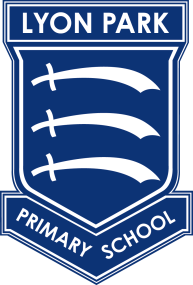 Lyon Park Primary SchoolPerson Specification – Class teacherEssentialDesirableQualificationsQualified Teacher statusEvidence of continuous INSET and commitment to further professional developmentExperienceThe Class Teacher should have experience ofteaching in a phase within the primary schoolIn addition, the Class Teacher might have experience of:Teaching across the whole primary rangeworking in partnership with parents.Knowledge and understandingThe Class Teacher should have knowledge and understanding of:the theory and practice of providing effectively for the individual needs of all children (e.g. classroom organisation and learning strategies);statutory Teachers Standards and National Curriculum requirements at the appropriate key stage;the monitoring, assessment, recording and reporting of pupils’ progress;the statutory requirements of legislation concerning Equal Opportunities, Health & Safety, SEN and Child Protection;the positive links necessary within school and with all its stakeholders;effective teaching and learning styles.In addition, the Class Teacher might also have knowledge and understanding of:the preparation and administration of statutory National Curriculum tests;the links between schools, especially partner schools.SkillsThe Class Teacher will be able to:promote the school’s aims positively, and use effective strategies to monitor motivation and morale;develop good personal relationships within a team;        establish and develop close relationships with parents, governors and the community;communicate effectively (both orally and in writing) to a variety of audiences;create a happy, challenging and effective learning environment.In addition, the Class Teacher might also be able to:develop strategies for creating community links.Personal characteristicsApproachableCommittedEnthusiasticAble to motivate self and othersCalm under pressureWell-organised